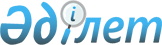 Об утверждении Правил перевода пенсионных накоплений из накопительных пенсионных фондов
					
			Утративший силу
			
			
		
					Постановление Правления Агентства Республики Казахстан по регулированию и надзору финансового рынка и финансовых организаций от 29 декабря 2008 года № 240. Зарегистрировано в Министерстве юстиции Республики Казахстан 30 января 2009 года № 5517. Утратило силу постановлением Правления Национального Банка Республики Казахстан от 22 октября 2014 года № 196      Сноска. Утратило силу постановлением Правления Национального Банка РК от 22.10.2014 № 196.      В соответствии с Законами Республики Казахстан от 20 июня 1997 года " О пенсионном обеспечении в Республике Казахстан ", от 4 июля 2003 года " О государственном регулировании и надзоре финансового рынка и финансовых организаций ", Правление Агентства Республики Казахстан по регулированию и надзору финансового рынка и финансовых организаций (далее - Агентство) ПОСТАНОВЛЯЕТ: 



      1. Утвердить прилагаемые Правила перевода пенсионных накоплений из накопительных пенсионных фондов. 



      2. Настоящее постановление вводится в действие по истечении десяти календарных дней после дня его первого официального опубликования и распространяется на отношения, возникшие с 1 апреля 2009 года. 



      3. Признать утратившими силу нормативные правовые акты с 1 апреля 2009 года, согласно приложению к настоящему постановлению. 



      4. Департаменту надзора за субъектами рынка ценных бумаг и накопительными пенсионными фондами (Хаджиева М.Ж.): 



      1) совместно с Юридическим департаментом (Сарсенова Н.В.) принять меры к государственной регистрации в Министерстве юстиции Республики Казахстан настоящего постановления; 



      2) в десятидневный срок со дня государственной регистрации в Министерстве юстиции Республики Казахстан настоящего постановления довести его до сведения заинтересованных подразделений Агентства, Объединения юридических лиц «Ассоциация финансистов Казахстана». 



      5. Службе Председателя Агентства (Кенже А.А.) принять меры по опубликованию настоящего постановления в средствах массовой информации Республики Казахстан. 



      6. Контроль за исполнением настоящего постановления возложить на заместителя Председателя Агентства Алдамберген А.У.       Председатель                               Е. Бахмутова 

Приложение              

к постановлению Правления     

Агентства Республики Казахстан по 

регулированию и надзору финансового 

рынка и финансовых организаций   

от 29 декабря 2008 года № 240    

Перечень нормативных правовых актов, 

признаваемых утратившими силу 

      1. Постановление Правления Агентства Республики Казахстан по регулированию и надзору финансового рынка и финансовых организаций от 23 сентября 2006 года № 217 «Об утверждении Правил перевода пенсионных накоплений из накопительных пенсионных фондов» (зарегистрированное в Реестре государственной регистрации нормативных правовых актов под № 4446, опубликованное 17 ноября 2006 года в газете «Юридическая газета» № 201 (1181)). 



      2. Постановление Правления Агентства Республики Казахстан по регулированию и надзору финансового рынка и финансовых организаций от 30 марта 2007 года № 78 «О внесении изменения в постановление Правления Агентства Республики Казахстан по регулированию и надзору финансового рынка и финансовых организаций от 23 сентября 2006 года № 217 «Об утверждении Правил перевода пенсионных накоплений из накопительных пенсионных фондов» (зарегистрированное в Реестре государственной регистрации нормативных правовых актов под № 4666, опубликованное в мае-июне 2007 года в Собрании актов центральных исполнительных и иных государственных органов Республики Казахстан). 



      3. Пункт 24 постановления Правления Агентства Республики Казахстан по регулированию и надзору финансового рынка и финансовых организаций от 28 мая 2007 года № 155 «О внесении изменений и дополнений в некоторые нормативные правовые акты Республики Казахстан по вопросам идентификационных номеров» (зарегистрированным в Реестре государственной регистрации нормативных правовых актов под № 4803, опубликованным в мае–июле 2007 года в Собрании актов центральных исполнительных и иных центральных государственных органов Республики Казахстан). 



      4. Постановление Правления Агентства Республики Казахстан по регулированию и надзору финансового рынка и финансовых организаций от 26 мая 2008 года № 82 «О внесении изменений и дополнений в постановление Правления Агентства Республики Казахстан по регулированию и надзору финансового рынка и финансовых организаций от 23 сентября 2006 года № 217 «Об утверждении Правил перевода пенсионных накоплений из накопительных пенсионных фондов» (зарегистрированное в Реестре государственной регистрации нормативных правовых актов под № 5258, опубликованное 31 июля 2008 года в газете «Юридическая газета» № 115 (1515), 15 сентября 2008 года в Собрании актов центральных исполнительных и иных государственных органов Республики Казахстан № 9). 

Утверждены           

постановлением Правления    

Агентства Республики Казахстан 

по регулированию и надзору  

финансового рынка и      

финансовых организаций     

от 29 декабря 2008 года № 240  

Правила 

перевода пенсионных накоплений из накопительных 

пенсионных фондов 

      Настоящие Правила разработаны в соответствии с Законами Республики Казахстан от 20 июня 1997 года «О пенсионном обеспечении в Республике Казахстан» (далее - Закон) и от 4 июля 2003 года «О государственном регулировании и надзоре финансового рынка и финансовых организаций» и определяют порядок перевода пенсионных накоплений вкладчиков (получателей) в другой накопительный пенсионный фонд или в страховую организацию.  

Глава 1. Общие положения 

      1. В настоящих Правилах используются следующие понятия: 



      1) заявление о переводе пенсионных накоплений - заявление о переводе пенсионных накоплений в страховую организацию в связи с заключением с ней договора пенсионного аннуитета либо о расторжении договора о пенсионном обеспечении за счет добровольных и добровольных профессиональных пенсионных взносов и переводе пенсионных накоплений в другой накопительный пенсионный фонд; 



      2) страховая организация - страховая организация, имеющая лицензию уполномоченного органа по регулированию и надзору финансового рынка и финансовых организаций на осуществление страховой деятельности по отрасли «страхование жизни», с которой вкладчик (получатель) заключил договор пенсионного аннуитета; 



      3) Фонд-отправитель - накопительный пенсионный фонд, из которого переводятся пенсионные накопления вкладчика (получателя) в другой накопительный пенсионный фонд или страховую организацию; 



      4) Фонд-получатель - накопительный пенсионный фонд, в который 

вкладчик (получатель) переводит пенсионные накопления на основании 

заключенного пенсионного договора с данным накопительным пенсионным 

фондом; 



      5) перевод пенсионных накоплений - последовательные действия Фонда-отправителя, банка-кастодиана, Центра (при переводе пенсионных накоплений, сформированных за счет обязательных пенсионных взносов), необходимые для зачисления переводимой суммы пенсионных накоплений на индивидуальный пенсионный счет вкладчика (получателя) в  фонде-получателе либо их поступления в страховую организацию; 



      6) Центр - юридическое лицо, уполномоченное Правительством Республики Казахстан осуществлять функции перевода обязательных пенсионных накоплений вкладчиков из Фонда-отправителя в Фонд-получатель в соответствии с Законом.  

Глава 2. Порядок перевода пенсионных накоплений, 

сформированных за счет обязательных пенсионных взносов 

      2. Фонд-получатель после заключения с вкладчиком (получателем) договора о пенсионном обеспечении за счет обязательных пенсионных взносов предоставляет сведения о заключенном договоре в Центр в порядке, установленном законодательством Республики Казахстан. 



      3. Центр не позднее дня, следующего за днем получения от Фонда-получателя сведений о заключенном с вкладчиком (получателем) договоре: 



      1) осуществляет его проверку на соблюдение требования, установленного подпунктом 6) пункта 1 статьи 27 Закона; 



      2) вносит сведения, предоставленные Фондом-получателем, в единый список физических лиц, заключивших договор о пенсионном обеспечении за счет обязательных пенсионных взносов либо отказывает во внесении указанных сведений в случае, если в течение года вкладчик (получатель) уже дважды заключал договор о пенсионном обеспечении за счет обязательных пенсионных взносов либо в случае, если не завершена ранее начатая процедура перевода пенсионных активов; 



      3) при отсутствии оснований для отказа во внесении сведений о заключенном договоре в единый список физических лиц, заключивших договор о пенсионном обеспечении за счет обязательных пенсионных взносов: 

      направляет электронные уведомления во все накопительные пенсионные фонды, за исключением Фонда-получателя, о необходимости закрытия индивидуальных пенсионных счетов, открытых на имя данного вкладчика (получателя) и предназначенных для учета внесенных им обязательных пенсионных взносов, и осуществлении перевода в Фонд-получатель пенсионных накоплений вкладчика (получателя), сформированных за счет обязательных пенсионных взносов; 

      направляет электронное уведомление в Фонд-получатель о внесении сведений о заключенном с вкладчиком (получателем) договоре, предоставленных Фондом-получателем, в единый список физических лиц, заключивших договор о пенсионном обеспечении за счет обязательных пенсионных взносов. 



      4. Форма электронных уведомлений Центра определяется договором, заключенным между Центром и накопительным пенсионным фондом. 



      5. В день получения электронного уведомления Центра об отказе во внесении сведений о заключенном договоре с вкладчиком (получателем) в единый список физических лиц, заключивших договор о пенсионном обеспечении за счет обязательных пенсионных взносов, Фонд-получатель уведомляет вкладчика (получателя) о не вступлении в силу договора о пенсионном обеспечении за счет обязательных пенсионных взносов с указанием причины. 



      6. В день получения электронного уведомления Центра о внесении сведений о заключенном с вкладчиком (получателем) договоре, предоставленных Фондом-получателем, в единый список физических лиц, заключивших договор о пенсионном обеспечении за счет обязательных пенсионных взносов, Фонд-получатель вносит в базу данных автоматизированной информационной системы сведения о вступлении в силу договора о пенсионном обеспечении за счет обязательных пенсионных взносов и открывает вкладчику (получателю) индивидуальный пенсионный счет. 



      7. Фонд-отправитель в течение восьми рабочих дней с даты получения электронного (электронных) уведомления (уведомлений) Центра о переводе пенсионных накоплений закрывает индивидуальный (индивидуальные) пенсионный (пенсионные) счет (счета) вкладчика (вкладчиков) (получателя (получателей), пенсионные накопления которого (которых) подлежат переводу в Фонд-получатель, формирует электронное платежное поручение в формате сообщения МТ102 (далее - платежное поручение МТ102) с приложением списка физических лиц, пенсионные накопления которых переводятся в Фонд-получатель, с кодом назначения платежа 014, и передает его своему банку-кастодиану.

      Список физических лиц содержит сведения о фамилии, имени, при наличии отчестве, дате рождения, индивидуальном идентификационном номере вкладчика (получателя), а также о сумме перевода и сведения, предусмотренные пенсионными правилами Фонда-отправителя.

      Сноска. Пункт 7 с изменениями, внесенными постановлением Правления Агентства РК по регулированию и надзору финансового рынка и финансовых организаций от 29.03.2010 № 50 (вводится в действие с 01.01.2012).



      8. Индивидуальный пенсионный счет вкладчика (получателя) закрывается: 



      1) в день получения электронного уведомления Центра о переводе пенсионных накоплений в случае отсутствия пенсионных накоплений на индивидуальном пенсионном счете вкладчика (получателя) в накопительном пенсионном фонде, получившем уведомление; 



      2) после завершения перевода пенсионных накоплений Фондом-отправителем не позднее дня, следующего за днем перевода. 



      9. В случае, указанном в подпункте 1) пункта 8 настоящих Правил, а также при отсутствии в накопительном пенсионном фонде, получившем электронное уведомление Центра, направленное в соответствии с абзацем вторым подпункта 3) пункта 3 настоящих Правил, индивидуального пенсионного счета, открытого данному вкладчику (получателю), накопительный пенсионный фонд сообщает об этом Центру не позднее дня, следующего за днем получения соответствующего электронного уведомления Центра. 



      10. Фонд-получатель, после поступления сумм переводов пенсионных накоплений, сформированных за счет обязательных пенсионных взносов: 



      1) зачисляет суммы поступивших переводов пенсионных накоплений на индивидуальный пенсионный счет вкладчика (получателя); 



      2) уведомляет вкладчика (получателя) о поступлении пенсионных накоплений в срок, не превышающий пятнадцати рабочих дней со дня получения электронного уведомления Центра о внесении сведений о заключенном с вкладчиком (получателем) договоре в единый список физических лиц, заключивших договор о пенсионном обеспечении за счет обязательных пенсионных взносов. 



      11. В период перевода пенсионных накоплений за счет обязательных пенсионных взносов из Фонда-отправителя в Фонд-получатель не допускается: 



      1) заключение вкладчиком (получателем) нового договора о пенсионном обеспечении за счет обязательных пенсионных взносов; 



      2) отказ вкладчика (получателя) от перевода пенсионных накоплений из одного накопительного пенсионного фонда в другой. 



      12. Контроль за своевременностью исполнения Фондом-отправителем переводов пенсионных накоплений, сформированных за счет обязательных пенсионных взносов, в Фонд-получатель ежедневно осуществляется Центром. 



      13. При неосуществлении Фондом-отправителем перевода пенсионных накоплений вкладчика (получателя) за счет обязательных пенсионных взносов, сведения о котором указаны в электронном уведомлении Центра, направленном в соответствии с абзацем вторым подпункта 3) пункта 3 настоящих Правил, Центр проверяет наличие сведений о прекращении действия договора о пенсионном обеспечении за счет обязательных пенсионных взносов и закрытии индивидуального пенсионного счета вкладчика (получателя), указанного в соответствующем электронном уведомлении Центра, либо отсутствия действующего договора с данным вкладчиком (получателем). 



      14. Обо всех случаях выявленных нарушений (несвоевременное исполнение или неисполнение переводов пенсионных накоплений по электронному уведомлению, несвоевременная передача сведений о заключенных с вкладчиками (получателями) и прекративших действие договорах о пенсионном обеспечении за счет обязательных пенсионных взносов) Центр сообщает в уполномоченный орган по регулированию и надзору финансового рынка и финансовых организаций (далее - уполномоченный орган), а также в Фонд-получатель в сроки, установленные законодательством Республики Казахстан.  

Глава 3. Порядок перевода пенсионных накоплений в страховую 

организацию, а также перевода пенсионных накоплений, 

сформированных за счет добровольных и добровольных 

профессиональных пенсионных взносов, в другой накопительный 

пенсионных фонд 

      Примечание РЦПИ!

      Действие пунктов 15, 16, 17, 18, 19, 20, 21, 22 было приостановлено постановлением Правления Национального Банка РК от 25.02.2013 № 77.      15. Вкладчик (получатель) в целях перевода пенсионных накоплений представляет в Фонд-отправитель следующие документы: 



      1) заявление о переводе пенсионных накоплений согласно приложению 1 или 2 к настоящим Правилам; 



      2) копию документа, удостоверяющего личность вкладчика (получателя) и его оригинал для обозрения; 



      3) в случае изменения фамилии, имени, отчества (при наличии) вкладчика (получателя) - копии документов, подтверждающих данные изменения (свидетельства о браке, о расторжении брака и документы, предусмотренные пенсионными правилами Фонда-отправителя), и их оригиналы для обозрения; 



      4) в случае перевода пенсионных накоплений, сформированных за счет добровольных, добровольных профессиональных пенсионных взносов - копию договора о пенсионном обеспечении за счет добровольных, добровольных профессиональных пенсионных взносов, заключенного с Фондом-получателем; 



      5) в случае перевода пенсионных накоплений, сформированных за счет обязательных, добровольных, добровольных профессиональных пенсионных взносов, в страховую организацию - оригинал договора пенсионного аннуитета. 



      16. В случае невозможности личного обращения вкладчика (получателя) с заявлением о переводе пенсионных накоплений в Фонд-отправитель, вкладчик (получатель) в целях осуществления перевода пенсионных накоплений выдает физическому или юридическому лицу нотариально удостоверенную доверенность на обращение с заявлением о переводе пенсионных накоплений с указанием в доверенности наименования Фонда-получателя. 

      Поверенный предоставляет в Фонд-отправитель следующие документы: 



      1) заявление о переводе пенсионных накоплений согласно приложению 3 или 4 к настоящим Правилам; 



      2) копию нотариально удостоверенной доверенности на обращение с заявлением о переводе пенсионных накоплений и ее оригинал для обозрения; 



      3) копию документа, удостоверяющего личность вкладчика (получателя); 



      4) в случае изменения фамилии, имени, отчества (при наличии) вкладчика (получателя) - нотариально удостоверенные копии документов, подтверждающих данные изменения (свидетельства о браке, о расторжении брака и документы, предусмотренные пенсионными правилами Фонда-отправителя); 



      5) в случае перевода пенсионных накоплений, сформированных за счет добровольных, добровольных профессиональных пенсионных взносов - копию договора о пенсионном обеспечении за счет добровольных, добровольных профессиональных пенсионных взносов, заключенного с Фондом-получателем; 



      6) в случае перевода пенсионных накоплений, сформированных за счет обязательных, добровольных, добровольных профессиональных взносов, в страховую организацию - оригинал договора пенсионного аннуитета; 



      7) копию документа, удостоверяющего личность поверенного и его оригинал для обозрения. 



      17. Фонд-отправитель проверяет правильность указания сведений, подлежащих заполнению в заявлении о переводе пенсионных накоплений, и выдает вкладчику (получателю) или поверенному справку или иной документ с указанием полного перечня представленных документов и дат их принятия. 



      18. Фонд-отправитель в письменной форме представляет вкладчику (получателю) или поверенному мотивированный ответ с указанием причин невозможности исполнения заявления о переводе пенсионных накоплений в течение пятнадцати рабочих дней со дня получения его заявления о переводе пенсионных накоплений в следующих случаях: 



      1) представление неполного пакета документов, предусмотренных пунктами 15 или 16 настоящих Правил; 



      2) исключен постановлением Правления Агентства РК по регулированию и надзору финансового рынка и финансовых организаций от 29.03.2010 № 50 (вводится в действие с 01.01.2012);



      3) отсутствие пенсионных накоплений на индивидуальном пенсионном счете вкладчика (получателя) либо отсутствие индивидуального пенсионного счета, открытого на вкладчика (получателя); 



      4) истечение на момент подачи заявления о переводе пенсионных накоплений срока действия документа, удостоверяющего личность вкладчика (получателя) или поверенного; 



      5) истечение срока действия доверенности на обращение с заявлением о переводе пенсионных накоплений либо отсутствие даты ее выдачи; 



      6) отсутствие договора о пенсионном обеспечении, заключенного Фондом-отправителем с данным вкладчиком (получателем).

      Сноска. Пункт 18 с изменениями, внесенными постановлением Правления Агентства РК по регулированию и надзору финансового рынка и финансовых организаций от 29.03.2010 № 50 (вводится в действие с 01.01.2012);



      19. Фонд-отправитель в сроки, не превышающие восьми рабочих дней при переводе пенсионных накоплений, сформированных за счет добровольных, добровольных профессиональных пенсионных взносов и двадцати пяти календарных дней при переводе пенсионных накоплений в страховую организацию, со дня получения им документов, предусмотренных пунктами 15 и 16 настоящих Правил: 



      1) формирует электронное платежное поручение МТ102 с приложением списка физических лиц, пенсионные накопления которых переводятся в другие накопительные пенсионные фонды или страховые организации. Список физических лиц содержит сведения о фамилии, имени, при наличии отчестве, дате рождения, индивидуальном идентификационном номере вкладчика (получателя), а также о сумме перевода и сведения, предусмотренные пенсионными правилами Фонда-отправителя;



      2) передает платежное поручение МТ102 своему банку-кастодиану для перевода пенсионных накоплений.

      Сноска. Пункт 19 с изменениями, внесенными постановлением Правления Агентства РК по регулированию и надзору финансового рынка и финансовых организаций от 29.03.2010 № 50 (вводится в действие с 01.01.2012).



      20. В случае если на индивидуальном пенсионном счете вкладчика (получателя) сумма пенсионных накоплений меньше суммы пенсионных накоплений, указанных в заявлении о переводе пенсионных накоплений в страховую организацию, но достаточная для заключения договора пенсионного аннуитета со страховой организацией, Фонд-отправитель переводит в страховую организацию сумму пенсионных накоплений в пределах остатка на индивидуальном пенсионном счете. 



      21. В случае отсутствия пенсионных накоплений на индивидуальном пенсионном счете вкладчика (получателя) в Фонде-отправителе, договор о пенсионном обеспечении за счет добровольных и добровольных профессиональных пенсионных взносов расторгается и индивидуальный пенсионный счет закрывается в день поступления заявления о переводе пенсионных накоплений. 



      22. Фонд-получатель либо страховая организация письменно или иным способом, определенным соглашением сторон договора, уведомляет вкладчика (получателя) о поступлении пенсионных накоплений в течение семи рабочих дней со дня их зачисления на индивидуальный пенсионный счет вкладчика (получателя) или на счет страховой организации. В уведомлении страховой организации должна быть указана сумма поступивших пенсионных накоплений.  

Глава 4. Действия банка-кастодиана и Центра после получения 

платежного поручения МТ102       Примечание РЦПИ!

      Действие пунктов 23, 24 было приостановлено постановлением Правления Национального Банка РК от 25.02.2013 № 77.

      23. Банк-кастодиан при получении платежного поручения Фонда-отправителя на перевод пенсионных накоплений вкладчика (получателя) за счет обязательных, добровольных, добровольных профессиональных пенсионных взносов в Фонд-получатель либо в страховую организацию в течение двух рабочих дней осуществляет следующие действия: 



      1) переводит пенсионные накопления вкладчика (получателя), сформированные за счет обязательных пенсионных взносов, с кодом назначения платежа 014, - в Центр; 



      2) переводит пенсионные накопления вкладчика (получателя), сформированные за счет добровольных пенсионных взносов и добровольных профессиональных пенсионных взносов, с кодами назначения платежа 024 и 025, соответственно, - в Фонд-получатель; 



      3) переводит пенсионные накопления вкладчика (получателя), сформированные за счет обязательных пенсионных взносов, добровольных пенсионных взносов и добровольных профессиональных пенсионных взносов, с кодом назначения платежа 831 - в страховую организацию. 



      24. Центр, получив переводы пенсионных накоплений вкладчиков (получателей), сформированные за счет обязательных пенсионных взносов, в течение трех рабочих дней производит перевод пенсионных накоплений в Фонд-получатель, с кодом назначения платежа 014 и указанием Фонда-отправителя.  

Глава 5. Действия Фонда-отправителя при возврате 

пенсионных накоплений 

      25. В случае возврата пенсионных накоплений, сформированных за счет добровольных и добровольных профессиональных пенсионных взносов, в отношении которых был осуществлен перевод в порядке, предусмотренном главой 3 настоящих Правил, Фонд-отправитель в течение пяти рабочих дней со дня возврата пенсионных накоплений уведомляет вкладчика (получателя) или поверенного о том, что действие договора вкладчика (получателя) с Фондом-отправителем о пенсионном обеспечении не прекращено в связи с возвратом его пенсионных накоплений. 



      26. Если при перечислении в Центр пенсионных накоплений, сформированных за счет обязательных пенсионных взносов, были допущены ошибки (в реквизитах вкладчика (получателя) в списке вкладчиков (получателей), пенсионные накопления которых подлежат переводу в Фонд-получатель, в сумме перечисления, осуществлен двойной платеж, указаны неверные реквизиты), возврат ошибочно перечисленных сумм осуществляется в порядке, установленном законодательством Республики Казахстан.  

Глава 6. Условия прекращения действия договоров о пенсионном 

обеспечении при переводе пенсионных накоплений в 

Фонд-получатель или страховую организацию 

      27. Действие договора вкладчика (получателя) о пенсионном обеспечении прекращается: 



      1) при переводе пенсионных накоплений, сформированных за счет обязательных пенсионных взносов, в Фонд-получатель - в день закрытия индивидуального пенсионного счета вкладчика (получателя); 



      2) при переводе пенсионных накоплений, сформированных за счет добровольных пенсионных взносов и добровольных профессиональных пенсионных взносов, в Фонд-получатель - по истечении пятнадцати рабочих дней со дня получения им документов, предусмотренных пунктами 15 или 16 настоящих Правил, при условии отсутствия возврата переведенных пенсионных накоплений и поступлений пенсионных взносов; 



      3) при переводе пенсионных накоплений в страховую организацию - по истечении двенадцати календарных месяцев со дня перевода пенсионных накоплений, при условии отсутствия денег на индивидуальном пенсионном счете вкладчика (получателя).  

Глава 7. Заключительные положения 

      28. Фонд-отправитель в подтверждение перевода пенсионных накоплений в Центр, Фонд-получатель или страховую организацию выдает вкладчику (получателю) на основании его запроса выписку о перечисленной сумме пенсионных накоплений с указанием: 



      1) даты выдачи выписки и вида переведенных пенсионных накоплений (сформированных за счет обязательных, добровольных или добровольных профессиональных пенсионных взносов); 



      2) остатка суммы пенсионных накоплений на начало текущего календарного года с указанием сумм пенсионных взносов и начисленного инвестиционного дохода; 



      3) поступивших сумм пенсионных взносов за текущий календарный год с указанием дат фактического поступления; 



      4) суммы инвестиционного дохода за текущий календарный год с указанием фактического начисления за каждый месяц; 



      5) сумм переводов пенсионных накоплений, поступивших из других накопительных пенсионных фондов на индивидуальный пенсионный счет, за текущий год с указанием дат их фактического поступления; 



      6) суммы комиссионных вознаграждений, взысканных Фондом-отправителем в текущем году; 



      7) восстановленной Фондом-отправителем в текущем календарном году разницы между показателем номинальной доходности Фонда-отправителя по пенсионным активам, рассчитываемым на конец календарного года, и минимальным значением доходности за счет собственного капитала Фонда-отправителя в порядке, установленном законодательством Республики Казахстан; 



      8) суммы пенсионных выплат, осуществленных в текущем году, с указанием дат фактических выплат и сумм удержанного подоходного налога;



      9) фактической суммы переведенных пенсионных накоплений; 



      10) остатка суммы пенсионных накоплений на индивидуальном пенсионном счете (в случае перевода пенсионных накоплений в страховую организацию) с указанием поступивших сумм пенсионных взносов и инвестиционного дохода. 



      29. Расходы, связанные с переводом пенсионных накоплений вкладчика (получателя) из Фонда-отправителя в Центр, непосредственно в Фонд-получатель и страховую организацию осуществляются за счет собственных средств Фонда-отправителя. 



      30. Расходы, связанные с переводом пенсионных накоплений вкладчика (получателя) из Центра в Фонд-получатель осуществляются за счет средств Центра. 



      31. Вопросы, не урегулированные настоящими Правилами, подлежат разрешению в соответствии с законодательством Республики Казахстан. 

Приложение 1         

к Правилам перевода пенсионных 

накоплений из накопительных  

пенсионных фондов       Кому: 

_ _ _ _ _ _ _ _ _ _ _ _ _ _ _ _ _ _ _ _ _ _ _ _ _ _ _ _ _ _ _ _ _ _ |_|_|_|_|_|_|_|_|_|_|_|_|_|_|_|_|_|_|_|_|_|_|_|_|_|_|_|_|_|_|_|_|_|_| 

       (полное или сокращенное наименование Фонда-отправителя)                                Заявление 

    вкладчика (получателя) о переводе пенсионных накоплений 

                из накопительного пенсионного фонда в 

                     накопительный пенсионный фонд       Я, вкладчик (получатель): 

Фамилия 

_ _ _ _ _ _ _ _ _ _ _ _ _ _ _ _ _ _ _ _ _ _ _ _ _ _ _ _ _ _ _ _ _ _ 

|_|_|_|_|_|_|_|_|_|_|_|_|_|_|_|_|_|_|_|_|_|_|_|_|_|_|_|_|_|_|_|_|_|_| Имя 

_ _ _ _ _ _ _ _ _ _ _ _ _ _ _ _ _ _ _ _ _ _ _ _ _ _ _ _ _ _ _ _ _ _ 

|_|_|_|_|_|_|_|_|_|_|_|_|_|_|_|_|_|_|_|_|_|_|_|_|_|_|_|_|_|_|_|_|_|_| Отчество (при наличии) 

_ _ _ _ _ _ _ _ _ _ _ _ _ _ _ _ _ _ _ _ _ _ _ _ _ _ _ _ _ _ _ _ _ _ 

|_|_|_|_|_|_|_|_|_|_|_|_|_|_|_|_|_|_|_|_|_|_|_|_|_|_|_|_|_|_|_|_|_|_|                 _ _   _ _   _ _ _ _ 

Дата рождения: |_|_| |_|_| |_|_|_|_| 

      (цифрами день, месяц, год) Вид документа: (укажите х в соответствующей ячейке) 

_                            _ 

|_ | Удостоверение личности   |_ | Паспорт 

_ 

|_ | Удостоверение лица без гражданства 

       _ _ _ _ _ _ _ _ _             _ _   _ _   _ _ _ _ 

Номер |_|_|_|_|_|_|_|_|_|    Выдан: |_|_| |_|_| |_|_|_|_| 

                           (цифрами день, месяц, год) _ _ _ _ _ _ _ _ _ _ _ _ _ _ _ _ _ _ _ _ _ _ _ _ _ _ _ _ _ _ _ _ _ _ 

|_|_|_|_|_|_|_|_|_|_|_|_|_|_|_|_|_|_|_|_|_|_|_|_|_|_|_|_|_|_|_|_|_|_| 

                            (кем выдан)       Прошу перевести в полном объеме на дату перевода мои пенсионные 

накопления, сформированные за счет (нужное подчеркнуть): 

       добровольных, добровольных профессиональных пенсионных взносов 

- в 

_ _ _ _ _ _ _ _ _ _ _ _ _ _ _ _ _ _ _ _ _ _ _ _ _ _ _ _ _ _ _ _ _ _ 

|_|_|_|_|_|_|_|_|_|_|_|_|_|_|_|_|_|_|_|_|_|_|_|_|_|_|_|_|_|_|_|_|_|_| 

        (полное или сокращенное наименование Фонда-получателя)        Я на дату подписания настоящего заявления: 

       1) ознакомлен с действующими Правилами перевода пенсионных 

накоплений из накопительных пенсионных фондов, утвержденными 

уполномоченным органом; 

       2) информирован о том, что действие моего договора о пенсионном 

обеспечении № ______ от _______, заключенного с 

_ _ _ _ _ _ _ _ _ _ _ _ _ _ _ _ _ _ _ _ _ _ _ _ _ _ _ _ _ _ _ _ _ _ 

|_|_|_|_|_|_|_|_|_|_|_|_|_|_|_|_|_|_|_|_|_|_|_|_|_|_|_|_|_|_|_|_|_|_| 

       (полное или сокращенное наименование Фонда-отправителя) прекращается при условии отсутствия возврата переведенных пенсионных 

накоплений по истечении пятнадцати рабочих дней со дня получения 

Фондом-отправителем моего заявления о переводе пенсионных накоплений, 

в связи с чем будет закрыт мой индивидуальный пенсионный счет. Подпись вкладчика (получателя):______________________________ 

                             _ _   _ _   _ _ _ _ 

Дата составления заявления: |_|_| |_|_| |_|_|_|_| 

                   (цифрами день, месяц, год) 

                                       _ _   _ _   _ _ _ _ 

Заявление принято Фондом-отправителем |_|_| |_|_| |_|_|_|_| 

                             (цифрами день, месяц, год) Фамилия, инициалы и должность лица, принявшего заявление: 

_ _ _ _ _ _ _ _ _ _ _ _ _ _ _ _ _ _ _ _ _ _ _ _ _ _ _ _ _ _ _ _ _ _ 

|_|_|_|_|_|_|_|_|_|_|_|_|_|_|_|_|_|_|_|_|_|_|_|_|_|_|_|_|_|_|_|_|_|_| 

_ _ _ _ _ _ _ _ _ _ _ _ _ _ _ _ _ _ _ _ _ _ _ _ _ _ _ _ _ _ _ _ _ _ 

|_|_|_|_|_|_|_|_|_|_|_|_|_|_|_|_|_|_|_|_|_|_|_|_|_|_|_|_|_|_|_|_|_|_| 

                                      _ _   _ _   _ _ _ _ 

Зарегистрировано в Фонде-отправителе |_|_| |_|_| |_|_|_|_| 

                            (цифрами день, месяц, год)                 _ _ _ _ _ _ _ _ 

Входящий номер |_|_|_|_|_|_|_|_| Примечание: 

1. Заявление заполняется разборчиво печатными буквами. 

2. Все поля обязательны для заполнения. 

Приложение 2         

к Правилам перевода пенсионных 

накоплений из накопительных  

пенсионных фондов            Примечание РЦПИ!

      Действие Приложения 2 было приостановлено постановлением Правления Национального Банка РК от 25.02.2013 № 77.Кому: 

_ _ _ _ _ _ _ _ _ _ _ _ _ _ _ _ _ _ _ _ _ _ _ _ _ _ _ _ _ _ _ _ _ _ 

|_|_|_|_|_|_|_|_|_|_|_|_|_|_|_|_|_|_|_|_|_|_|_|_|_|_|_|_|_|_|_|_|_|_| 

       (полное или сокращенное наименование Фонда-отправителя)                              Заявление 

    вкладчика (получателя) о переводе пенсионных накоплений 

              из накопительного пенсионного фонда в 

                      страховую организацию       Я, вкладчик (получатель): 

Фамилия 

_ _ _ _ _ _ _ _ _ _ _ _ _ _ _ _ _ _ _ _ _ _ _ _ _ _ _ _ _ _ _ _ _ _ 

|_|_|_|_|_|_|_|_|_|_|_|_|_|_|_|_|_|_|_|_|_|_|_|_|_|_|_|_|_|_|_|_|_|_| Имя 

_ _ _ _ _ _ _ _ _ _ _ _ _ _ _ _ _ _ _ _ _ _ _ _ _ _ _ _ _ _ _ _ _ _ 

|_|_|_|_|_|_|_|_|_|_|_|_|_|_|_|_|_|_|_|_|_|_|_|_|_|_|_|_|_|_|_|_|_|_| Отчество (при наличии) 

_ _ _ _ _ _ _ _ _ _ _ _ _ _ _ _ _ _ _ _ _ _ _ _ _ _ _ _ _ _ _ _ _ _ 

|_|_|_|_|_|_|_|_|_|_|_|_|_|_|_|_|_|_|_|_|_|_|_|_|_|_|_|_|_|_|_|_|_|_|                 _ _   _ _   _ _ _ _ 

Дата рождения: |_|_| |_|_| |_|_|_|_| 

      (цифрами день, месяц, год) Вид документа: (укажите х в соответствующей ячейке) 

_                            _ 

|_| Удостоверение личности   |_| Паспорт 

_ 

|_| Удостоверение лица без гражданства 

       _ _ _ _ _ _ _ _ _             _ _   _ _   _ _ _ _ 

Номер |_|_|_|_|_|_|_|_|_|    Выдан: |_|_| |_|_| |_|_|_|_| 

                           (цифрами день, месяц, год) _ _ _ _ _ _ _ _ _ _ _ _ _ _ _ _ _ _ _ _ _ _ _ _ _ _ _ _ _ _ _ _ _ _ 

|_|_|_|_|_|_|_|_|_|_|_|_|_|_|_|_|_|_|_|_|_|_|_|_|_|_|_|_|_|_|_|_|_|_| 

                            (кем выдан)       Прошу перевести мои пенсионные накопления, сформированные за 

счет обязательных (добровольных, добровольных профессиональных) 

пенсионных взносов (нужное подчеркнуть) в сумме:_____________________ 

_____________________________________________________________________ 

        (сумма переводимых пенсионных накоплений прописью) 

в 

_ _ _ _ _ _ _ _ _ _ _ _ _ _ _ _ _ _ _ _ _ _ _ _ _ _ _ _ _ _ _ _ _ _ 

|_|_|_|_|_|_|_|_|_|_|_|_|_|_|_|_|_|_|_|_|_|_|_|_|_|_|_|_|_|_|_|_|_|_| 

     (полное или сокращенное наименование страховой организации)       Я на дату подписания настоящего заявления: 

       1) ознакомлен с действующими Правилами перевода пенсионных 

накоплений из накопительных пенсионных фондов, утвержденными 

уполномоченным органом; 

       2) информирован о том, что в случае перевода пенсионных 

накоплений в полном объеме на дату перевода, действие моего договора 

о пенсионном обеспечении № ______ от _______, заключенного с 

Фондом-отправителем, прекращается, при условии отсутствия денег на 

индивидуальном пенсионном счете по истечении двенадцати календарных 

месяцев со дня перевода пенсионных накоплений в страховую 

организацию, в связи с чем будет закрыт мой индивидуальный 

пенсионный счет. Подпись вкладчика (получателя):______________________________ 

                             _ _   _ _   _ _ _ _ 

Дата составления заявления: |_|_| |_|_| |_|_|_|_| 

                   (цифрами день, месяц, год) 

                                       _ _   _ _   _ _ _ _ 

Заявление принято Фондом-отправителем |_|_| |_|_| |_|_|_|_| 

                             (цифрами день, месяц, год) Фамилия, инициалы и должность лица, принявшего заявление: 

_ _ _ _ _ _ _ _ _ _ _ _ _ _ _ _ _ _ _ _ _ _ _ _ _ _ _ _ _ _ _ _ _ _ 

|_|_|_|_|_|_|_|_|_|_|_|_|_|_|_|_|_|_|_|_|_|_|_|_|_|_|_|_|_|_|_|_|_|_| 

_ _ _ _ _ _ _ _ _ _ _ _ _ _ _ _ _ _ _ _ _ _ _ _ _ _ _ _ _ _ _ _ _ _ 

|_|_|_|_|_|_|_|_|_|_|_|_|_|_|_|_|_|_|_|_|_|_|_|_|_|_|_|_|_|_|_|_|_|_| 

                                      _ _   _ _   _ _ _ _ 

Зарегистрировано в Фонде-отправителе |_|_| |_|_| |_|_|_|_| 

                            (цифрами день, месяц, год)                 _ _ _ _ _ _ _ _ 

Входящий номер |_|_|_|_|_|_|_|_| Примечание: 

1. Заявление заполняется разборчиво печатными буквами. 

2. Все поля обязательны для заполнения. 

Приложение 3         

к Правилам перевода пенсионных 

накоплений из накопительных  

пенсионных фондов       Кому: 

_ _ _ _ _ _ _ _ _ _ _ _ _ _ _ _ _ _ _ _ _ _ _ _ _ _ _ _ _ _ _ _ _ _ 

|_|_|_|_|_|_|_|_|_|_|_|_|_|_|_|_|_|_|_|_|_|_|_|_|_|_|_|_|_|_|_|_|_|_| 

       (полное или сокращенное наименование Фонда-отправителя)                               Заявление 

          поверенного о переводе пенсионных накоплений 

       вкладчика (получателя) из накопительного пенсионного 

                фонда в накопительный пенсионный фонд       Я, поверенный: 

Фамилия 

_ _ _ _ _ _ _ _ _ _ _ _ _ _ _ _ _ _ _ _ _ _ _ _ _ _ _ _ _ _ _ _ _ _ 

|_|_|_|_|_|_|_|_|_|_|_|_|_|_|_|_|_|_|_|_|_|_|_|_|_|_|_|_|_|_|_|_|_|_| Имя 

_ _ _ _ _ _ _ _ _ _ _ _ _ _ _ _ _ _ _ _ _ _ _ _ _ _ _ _ _ _ _ _ _ _ 

|_|_|_|_|_|_|_|_|_|_|_|_|_|_|_|_|_|_|_|_|_|_|_|_|_|_|_|_|_|_|_|_|_|_| Отчество (при наличии) 

_ _ _ _ _ _ _ _ _ _ _ _ _ _ _ _ _ _ _ _ _ _ _ _ _ _ _ _ _ _ _ _ _ _ 

|_|_|_|_|_|_|_|_|_|_|_|_|_|_|_|_|_|_|_|_|_|_|_|_|_|_|_|_|_|_|_|_|_|_|                 _ _   _ _   _ _ _ _ 

Дата рождения: |_|_| |_|_| |_|_|_|_| 

      (цифрами день, месяц, год) Вид документа: (укажите х в соответствующей ячейке) 

_                            _ 

|_| Удостоверение личности   |_| Паспорт 

       _ _ _ _ _ _ _ _ _             _ _   _ _   _ _ _ _ 

Номер |_|_|_|_|_|_|_|_|_|    Выдан: |_|_| |_|_| |_|_|_|_| 

                           (цифрами день, месяц, год) _ _ _ _ _ _ _ _ _ _ _ _ _ _ _ _ _ _ _ _ _ _ _ _ _ _ _ _ _ _ _ _ _ _ 

|_|_|_|_|_|_|_|_|_|_|_|_|_|_|_|_|_|_|_|_|_|_|_|_|_|_|_|_|_|_|_|_|_|_| 

                            (кем выдан) Действующий на основании доверенности: 

              _ _ _ _      _ _   _ _   _ _ _ _ 

реестровый N |_|_|_|_| от |_|_| |_|_| |_|_|_|_| 

                  (цифрами день, месяц, год) 

в интересах вкладчика (получателя): Фамилия 

_ _ _ _ _ _ _ _ _ _ _ _ _ _ _ _ _ _ _ _ _ _ _ _ _ _ _ _ _ _ _ _ _ _ 

|_|_|_|_|_|_|_|_|_|_|_|_|_|_|_|_|_|_|_|_|_|_|_|_|_|_|_|_|_|_|_|_|_|_| Имя 

_ _ _ _ _ _ _ _ _ _ _ _ _ _ _ _ _ _ _ _ _ _ _ _ _ _ _ _ _ _ _ _ _ _ 

|_|_|_|_|_|_|_|_|_|_|_|_|_|_|_|_|_|_|_|_|_|_|_|_|_|_|_|_|_|_|_|_|_|_| Отчество (при наличии) 

_ _ _ _ _ _ _ _ _ _ _ _ _ _ _ _ _ _ _ _ _ _ _ _ _ _ _ _ _ _ _ _ _ _ 

|_|_|_|_|_|_|_|_|_|_|_|_|_|_|_|_|_|_|_|_|_|_|_|_|_|_|_|_|_|_|_|_|_|_| 

                _ _   _ _   _ _ _ _ 

Дата рождения: |_|_| |_|_| |_|_|_|_| 

      (цифрами день, месяц, год) Вид документа: (укажите х в соответствующей ячейке) 

_                            _ 

|_| Удостоверение личности   |_| Паспорт 

_ 

|_| Удостоверение лица без гражданства 

       _ _ _ _ _ _ _ _ _             _ _   _ _   _ _ _ _ 

Номер |_|_|_|_|_|_|_|_|_|    Выдан: |_|_| |_|_| |_|_|_|_| 

                           (цифрами день, месяц, год) _ _ _ _ _ _ _ _ _ _ _ _ _ _ _ _ _ _ _ _ _ _ _ _ _ _ _ _ _ _ _ _ _ _ 

|_|_|_|_|_|_|_|_|_|_|_|_|_|_|_|_|_|_|_|_|_|_|_|_|_|_|_|_|_|_|_|_|_|_| 

                            (кем выдан)       Прошу перевести в полном объеме на дату перевода пенсионные 

накопления вкладчика (получателя), сформированные за счет (нужное 

подчеркнуть): 

      добровольных, добровольных профессиональных пенсионных взносов 

- в 

_ _ _ _ _ _ _ _ _ _ _ _ _ _ _ _ _ _ _ _ _ _ _ _ _ _ _ _ _ _ _ _ _ _ 

|_|_|_|_|_|_|_|_|_|_|_|_|_|_|_|_|_|_|_|_|_|_|_|_|_|_|_|_|_|_|_|_|_|_| 

       (полное или сокращенное наименование Фонда-получателя)       Я, поверенный вкладчика (получателя) на дату подписания 

настоящего заявления: 

       1) ознакомлен с действующими Правилами перевода пенсионных 

накоплений из накопительных пенсионных фондов, утвержденными 

уполномоченным органом; 

       2) информирован о том, что действие договора вкладчика 

(получателя) о пенсионном обеспечении № ______ от _______, 

заключенного с Фондом-отправителем, прекращается при условии 

отсутствия возврата переведенных пенсионных накоплений по истечении 

пятнадцати рабочих дней со дня получения Фондом-отправителем его 

заявления о переводе пенсионных накоплений, в связи с чем будет 

закрыт его индивидуальный пенсионный счет. Подпись Поверенного:______________________________ 

                             _ _   _ _   _ _ _ _ 

Дата составления заявления: |_|_| |_|_| |_|_|_|_| 

                   (цифрами день, месяц, год) 

                                       _ _   _ _   _ _ _ _ 

Заявление принято Фондом-отправителем |_|_| |_|_| |_|_|_|_| 

                             (цифрами день, месяц, год) Фамилия, инициалы и должность лица, принявшего заявление: 

_ _ _ _ _ _ _ _ _ _ _ _ _ _ _ _ _ _ _ _ _ _ _ _ _ _ _ _ _ _ _ _ _ _ 

|_|_|_|_|_|_|_|_|_|_|_|_|_|_|_|_|_|_|_|_|_|_|_|_|_|_|_|_|_|_|_|_|_|_| 

_ _ _ _ _ _ _ _ _ _ _ _ _ _ _ _ _ _ _ _ _ _ _ _ _ _ _ _ _ _ _ _ _ _ 

|_|_|_|_|_|_|_|_|_|_|_|_|_|_|_|_|_|_|_|_|_|_|_|_|_|_|_|_|_|_|_|_|_|_| 

                                      _ _   _ _   _ _ _ _ 

Зарегистрировано в Фонде-отправителе |_|_| |_|_| |_|_|_|_| 

                            (цифрами день, месяц, год)                 _ _ _ _ _ _ _ _ 

Входящий номер |_|_|_|_|_|_|_|_| Примечание: 

1. Заявление заполняется разборчиво печатными буквами. 

2. Все поля обязательны для заполнения. 

Приложение 4         

к Правилам перевода пенсионных 

накоплений из накопительных  

пенсионных фондов             Примечание РЦПИ!

      Действие Приложения 4 было приостановлено постановлением Правления Национального Банка РК от 25.02.2013 № 77.Кому: 

_ _ _ _ _ _ _ _ _ _ _ _ _ _ _ _ _ _ _ _ _ _ _ _ _ _ _ _ _ _ _ _ _ _ 

|_|_|_|_|_|_|_|_|_|_|_|_|_|_|_|_|_|_|_|_|_|_|_|_|_|_|_|_|_|_|_|_|_|_| 

       (полное или сокращенное наименование Фонда-отправителя)                                Заявление 

           поверенного о переводе пенсионных накоплений 

       вкладчика (получателя) из накопительного пенсионного 

                   фонда в страховую организацию       Я, поверенный: 

Фамилия 

_ _ _ _ _ _ _ _ _ _ _ _ _ _ _ _ _ _ _ _ _ _ _ _ _ _ _ _ _ _ _ _ _ _ 

|_|_|_|_|_|_|_|_|_|_|_|_|_|_|_|_|_|_|_|_|_|_|_|_|_|_|_|_|_|_|_|_|_|_| Имя 

_ _ _ _ _ _ _ _ _ _ _ _ _ _ _ _ _ _ _ _ _ _ _ _ _ _ _ _ _ _ _ _ _ _ 

|_|_|_|_|_|_|_|_|_|_|_|_|_|_|_|_|_|_|_|_|_|_|_|_|_|_|_|_|_|_|_|_|_|_| Отчество (при наличии) 

_ _ _ _ _ _ _ _ _ _ _ _ _ _ _ _ _ _ _ _ _ _ _ _ _ _ _ _ _ _ _ _ _ _ 

|_|_|_|_|_|_|_|_|_|_|_|_|_|_|_|_|_|_|_|_|_|_|_|_|_|_|_|_|_|_|_|_|_|_|                 _ _   _ _   _ _ _ _ 

Дата рождения: |_|_| |_|_| |_|_|_|_| 

      (цифрами день, месяц, год) Вид документа: (укажите х в соответствующей ячейке) 

_                            _ 

|_| Удостоверение личности   |_| Паспорт 

       _ _ _ _ _ _ _ _ _             _ _   _ _   _ _ _ _ 

Номер |_|_|_|_|_|_|_|_|_|    Выдан: |_|_| |_|_| |_|_|_|_| 

                           (цифрами день, месяц, год) _ _ _ _ _ _ _ _ _ _ _ _ _ _ _ _ _ _ _ _ _ _ _ _ _ _ _ _ _ _ _ _ _ _ 

|_|_|_|_|_|_|_|_|_|_|_|_|_|_|_|_|_|_|_|_|_|_|_|_|_|_|_|_|_|_|_|_|_|_| 

                            (кем выдан) Действующий на основании доверенности: 

              _ _ _ _ _ _ _ _ _      _ _   _ _   _ _ _ _ 

реестровый N |_|_|_|_|_|_|_|_|_| от |_|_| |_|_| |_|_|_|_| 

                            (цифрами день, месяц, год) 

в интересах вкладчика (получателя): Фамилия 

_ _ _ _ _ _ _ _ _ _ _ _ _ _ _ _ _ _ _ _ _ _ _ _ _ _ _ _ _ _ _ _ _ _ 

|_|_|_|_|_|_|_|_|_|_|_|_|_|_|_|_|_|_|_|_|_|_|_|_|_|_|_|_|_|_|_|_|_|_| Имя 

_ _ _ _ _ _ _ _ _ _ _ _ _ _ _ _ _ _ _ _ _ _ _ _ _ _ _ _ _ _ _ _ _ _ 

|_|_|_|_|_|_|_|_|_|_|_|_|_|_|_|_|_|_|_|_|_|_|_|_|_|_|_|_|_|_|_|_|_|_| Отчество (при наличии) 

_ _ _ _ _ _ _ _ _ _ _ _ _ _ _ _ _ _ _ _ _ _ _ _ _ _ _ _ _ _ _ _ _ _ 

|_|_|_|_|_|_|_|_|_|_|_|_|_|_|_|_|_|_|_|_|_|_|_|_|_|_|_|_|_|_|_|_|_|_| 

                _ _   _ _   _ _ _ _ 

Дата рождения: |_|_| |_|_| |_|_|_|_| 

      (цифрами день, месяц, год) Вид документа: (укажите х в соответствующей ячейке) 

_                            _ 

|_| Удостоверение личности   |_| Паспорт 

_ 

|_| Удостоверение лица без гражданства 

       _ _ _ _ _ _ _ _ _             _ _   _ _   _ _ _ _ 

Номер |_|_|_|_|_|_|_|_|_|    Выдан: |_|_| |_|_| |_|_|_|_| 

                           (цифрами день, месяц, год) _ _ _ _ _ _ _ _ _ _ _ _ _ _ _ _ _ _ _ _ _ _ _ _ _ _ _ _ _ _ _ _ _ _ 

|_|_|_|_|_|_|_|_|_|_|_|_|_|_|_|_|_|_|_|_|_|_|_|_|_|_|_|_|_|_|_|_|_|_| 

                            (кем выдан)       Прошу перевести пенсионные накопления вкладчика (получателя), 

сформированные за счет обязательных ( добровольных, добровольных 

профессиональных) пенсионных взносов (нужное подчеркнуть) в сумме: 

_____________________________________________________________________ 

          (сумма переводимых пенсионных накоплений прописью) в 

_ _ _ _ _ _ _ _ _ _ _ _ _ _ _ _ _ _ _ _ _ _ _ _ _ _ _ _ _ _ _ _ _ _ 

|_|_|_|_|_|_|_|_|_|_|_|_|_|_|_|_|_|_|_|_|_|_|_|_|_|_|_|_|_|_|_|_|_|_| 

     (полное или сокращенное наименование страховой организации) с расторжением либо без расторжения (нужное подчеркнуть) 

пенсионного договора N _________ от __________, заключенного с 

_ _ _ _ _ _ _ _ _ _ _ _ _ _ _ _ _ _ _ _ _ _ _ _ _ _ _ _ _ _ _ _ _ _ 

|_|_|_|_|_|_|_|_|_|_|_|_|_|_|_|_|_|_|_|_|_|_|_|_|_|_|_|_|_|_|_|_|_|_| 

     (полное или сокращенное наименование Фонда-отправителя)       Я, поверенный вкладчика (получателя) на дату подписания 

настоящего заявления: 

       1) ознакомлен с действующими Правилами перевода пенсионных 

накоплений из накопительных пенсионных фондов, утвержденными 

уполномоченным органом; 

       2) информирован о том, что действие договора вкладчика 

(получателя) о пенсионном обеспечении № ______ от _______, 

заключенного с Фондом-отправителем, прекращается при условии 

отсутствия денег на индивидуальном пенсионном счете по истечении 

двенадцати календарных месяцев со дня перевода пенсионных накоплений 

в страховую организацию, в связи с чем будет закрыт мой 

индивидуальный пенсионный счет. Подпись поверенного:______________________________ 

                             _ _   _ _   _ _ _ _ 

Дата составления заявления: |_|_| |_|_| |_|_|_|_| 

                   (цифрами день, месяц, год) 

                                       _ _   _ _   _ _ _ _ 

Заявление принято Фондом-отправителем |_|_| |_|_| |_|_|_|_| 

                             (цифрами день, месяц, год) Фамилия, инициалы и должность лица, принявшего заявление: 

_ _ _ _ _ _ _ _ _ _ _ _ _ _ _ _ _ _ _ _ _ _ _ _ _ _ _ _ _ _ _ _ _ _ 

|_|_|_|_|_|_|_|_|_|_|_|_|_|_|_|_|_|_|_|_|_|_|_|_|_|_|_|_|_|_|_|_|_|_| 

_ _ _ _ _ _ _ _ _ _ _ _ _ _ _ _ _ _ _ _ _ _ _ _ _ _ _ _ _ _ _ _ _ _ 

|_|_|_|_|_|_|_|_|_|_|_|_|_|_|_|_|_|_|_|_|_|_|_|_|_|_|_|_|_|_|_|_|_|_| 
					© 2012. РГП на ПХВ «Институт законодательства и правовой информации Республики Казахстан» Министерства юстиции Республики Казахстан
				